ГЛАВА БЕРЕЗОВСКОГО РАЙОНА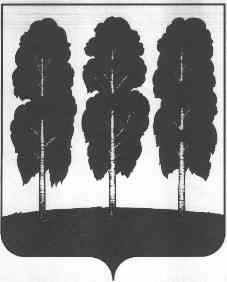 ХАНТЫ-МАНСИЙСКОГО АВТОНОМНОГО ОКРУГА – ЮГРЫПОСТАНОВЛЕНИЕ от  28.10.2021                                                    	     № 49пгт. БерезовоО награждении В соответствии с постановлением главы Березовского района от 22 мая   2019 года № 28 «Об учреждении поощрений главы Березовского района и признании утратившими силу некоторых муниципальных правовых актов   главыБерезовского района», на основании решения Комиссии по поощрениям главы Березовского района (протокол от 25 октября 2021 года № 29):1. Объявить Благодарность главы Березовского  района за добросовестный труд,  профессиональные заслуги в банковской сфере деятельности и в связи с празднованием 180-летней годовщины со дня образования публичного акционерного общества Сбербанк России: - Ширяеву Ивану Викторовичу, клиентскому менеджеру сектора продаж клиентам малого бизнеса № 5940/12 Отдела организации продаж клиентам малого бизнеса № 3 Управления продаж малого бизнеса Югорского отделения № 5940 публичного акционерного общества Сбербанк России;- Волошиной Марине Геннадьевне, старшему клиентскому менеджеру Дополнительного офиса № 5940/0180 Югорского отделения № 5940 публичного акционерного общества Сбербанк России;-Василенко Анне Александровне, заместителю руководителя Дополнительного офиса № 5940/0180 Югорского отделения № 5940 публичного акционерного общества Сбербанк России.2. Опубликовать настоящее постановление в газете «Жизнь Югры» и разместить на официальном веб-сайте органов местного самоуправления Березовского района.3. Настоящее постановление вступает в силу после его подписания. 4. Контроль за исполнением настоящего постановления оставляю за собой.И.о. главы района                                                                                          П.В. Артеев